附件4：“赣通码”和“行程码”样式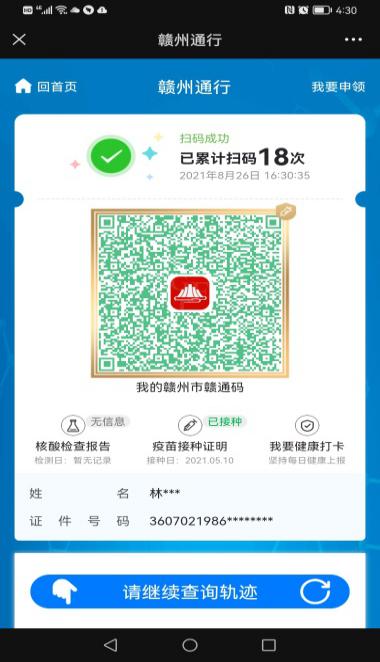 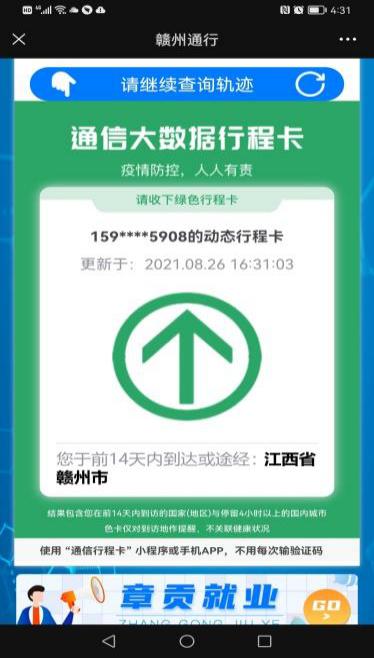 